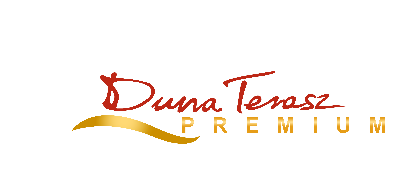 MŰSZAKI TÁJÉKOZTATÓÉPÜLET SZERKEZETTeherhordó szerkezetekAlapozás: Az épület alapozása CFA típusú cölöpalapozás. A cölöpöket cölöpfejek fogják össze, melyre vízzáró monolit vasbeton padlólemez kerül. Teherhordó szerkezet: Az épület tartószerkezete monolit vasbeton pillérváz. A pince határoló falai és a két rámpa lemezei vízzáró monolit vasbetonszerkezetek. A vasbeton falak általában 20 és 22 cm vastag falszerkezetek, melyek a felvonók belső (kettős) falainál csökkentett vastagsággal és dilatációs betéttél kivitelezendők.Nem teherhordó szerkezetekKülső kitöltő falak: 30 cm vastag falazóblokkból készülnek. Lakások közötti elválasztó falak: hanggátló 25 cm vastag falazatok.Lakásokon belüli válaszfalak: 10 cm válaszfallapok.Külső homlokzat: a külső falfelületeken 10 cm vastag ásványi szálas hőszigetelő homlokzati vakolatrendszer készül homlokzati vékony vakolattal. A lábazatokon polisztirol szigetelésű lábazati vakolatrendszert alkalmazunk.Tetőszerkezetek: lapostető, monolit vasbeton födém, a tetőteraszokhoz hasonlóan egyenes rétegrendi kialakítással, kavicsleterheléssel.KÖZÖS TERÜLETEK SZERKEZETEI ÉS BEFEJEZŐ ANYAGOKParkoló:Padló: Beton padló műgyanta vékonybevonattal, parkolóhelyek, számok és forgalom irányító jelek felfestveFalak: festett betonfelületekMennyezet: festett betonfelület. Szükséges helyeken hőszigetelve.Ajtók: tűzvédelmi követelményeknek megfelelő, egyszárnyú, tömör ajtókLépcsőházak:Padló: gres padlóburkolat.Falak: Glettelésen kétrétegű diszperzites festésMennyezet: Glettelésen kétrétegű diszperzites festésAjtók: tűzvédelmi követelményeknek megfelelő ajtókFolyosók: Padló: gres lapburkolat.Falak: Glettelés, kétrétegű diszperzites festés beton, vakolt fal/ gipszkarton felületenMennyezet: Ásványi szálas kazettás álmennyezet vagy glettelésen kétrétegű diszperzites festésAjtók: tűzvédelmi követelményeknek megfelelő ajtókSzeméttároló:Padló: fagyálló, csúszásálló lapburkolat.Falak: Mázas csempeburkolat  magasságig, felette glettelés, kétrétegű diszperzites festésMennyezet: kasírozott hőszigetelésAjtók: tűzvédelmi követelményeknek megfelelő, egyszárnyú, tömör ajtók.Udvar és kertek: Burkolat: térkő burkolat külön terv szerint, játszótér gumiburkolatUdvar és kert kialakítás kertészeti terv szerint.BELSŐ SZERKEZETEK, ILLETVE BEFEJEZŐ ANYAGOKAjtók és ablakok: Lakás bejárati ajtók: fémtokos, tömör, kétoldalt lemezelt, egyszárnyú , biztonsági bejárati ajtók: optikai kitekintővel, lakásszám jelzéssel, 5 pontos biztonsági zárral, kiemelés  gátlóval. Vonatkozó szabványoknak és biztosítói követelményeknek megfelelően.Lakás belső ajtók: Utólag szerelt, papírrács-betétes, MDF. Lakás ablakok és terasz ajtók: Fahatású műanyag profil. Bukó/nyíló funkció, ahol lehetséges. A homlokzatra redőnyszekrény kerül beépítésre redőnypalást nélkül. Maga a redőny és a szúnyogháló beszerelése külön megrendelésre történik. Padlóburkolatok:Szobák: 8mm-es vastagságú laminált parketta szegélyléccel. Kopóhang elleni alátéttel.. Hideg-melegburkolatok között burkolatváltó profillal.Fürdőszobák és WC-k: ragasztott kerámialapok.Konyhák: ragasztott kerámialapok. Teraszok: kültéri, fagyálló ragasztott gres padlólap burkolatot kapnak, fagyálló fugázó és rugalmas ragasztó anyagokkal.Falburkolatok:Falak: kétrétegű diszperzites festés, fehér szín.Mennyezetek: kétrétegű diszperzites festés, fehér szín.Konyhák: I. osztályú kerámia burkolat a konyhabútor munkalapja és a felső szekrény között 60 cm-es sávban. Fürdőszobák: I. osztályú kerámia csempe. Csempeburkolat 2,10 m-ig, felette glettelés festés diszperzittel kettő rétegben. GÉPÉSZETGázszolgáltatás: Az épületbe gázszolgáltatás kizárólag a központi fűtés és melegvíz szolgáltatás részére lesz biztosítva. A lakásokban a gáz nem biztosított. Fűtés: Az épületegyüttes központi fűtéssel rendelkezik. A fűtést lemezradiátorok biztosítják. Minden lakás fűtőenergia fogyasztásának mérése egyedi hőmennyiségmérőkkel történik. A lakások fűtése lakásonként egyedileg szabályozható (lakásonkénti termosztáttal és radiátorokon közvetlenül).Hideg és melegvíz ellátás: Hideg-, melegvíz használat mennyiségének mérése lakásonkénti egyedi mérővel történik. A melegvíz előállítás központilag történik. Szaniterek:Mosdókagylók és kézmosók: fehér porcelán.Fürdőkád: fehér akril kád.Zuhanytálca: lakástípustól függően kerül beépítésre egy csúszásmentes felületű akril zuhanytálca 90*90-es méretben, zuhanykabin nélkülWC: fehér, konzolos (fali) csésze, öblítőtartály a WC mögött beépítve, nyomólemez működtetővel.Csaptelepek: krómozott bevonatú egykarú, keverőszeleppel, kerámia betéttel. Flexibilis zuhany tömlő és falra szerelhető zuhanyzófej. Mosógép csatlakozó a fürdőszobában, mosogatógép csatlakozó a konyhában kerül kialakításra.Szellőzés: fürdőszobákból a közös gyűjtő légcsatornán keresztül közvetlenül a tetőre vezetődik az elhasznált levegő. Egyes legfelső szinti lakások esetében van egyedi elszívó ventilátor, általánosan központi ventilátor biztosítja az elszívást.Légkondicionálás: a lakásokban a légkondicionáló berendezésének gépészeti és elektromos alapszerelése lesz elkészítve, beltéri és kültéri egység nélkül.ELEKTROMOS RENDSZERElektromos energiaellátást az ELMŰ lépcsőházanként kétoldali betáplálással biztosítja. Minden lakás saját villanyórával rendelkezik. A lakásokon belüli kismegszakító-szekrény az előszobában lesz elhelyezve. Minden lakás 3x16 A energiaellátással készül. A kapacitás növelése külön megrendelés alapján biztosítható.A lakás különböző funkcióit áram-védőkapcsolóval védett külön elektromos áramkörökre terveztük. Az elektromos sütő/főzőlap részére a megfelelő csatlakozó kialakítása biztosított. Minden erősáramú csatlakozó, fogyasztó és nagy kiterjedésű fémszerkezet a központi földelő rendszerhez csatlakozik. Erősáramú berendezések:Szobák: a lakóterekben elektromos készülék csatlakozására több csatlakozó kerül kialakításra. Minden szobában mennyezeti lámpa csatlakozás készül.Konyhák: általánosan 1 dupla, esetenként 2 dupla csatlakozó a munkalapok felett, egy csatlakozó a hűtő és elszívó részére; sütő és főzőlap bekötés.Fürdők 2 db csatlakozó, egy mosógép részére, egy egyéb használatra, csatlakozási lehetőség tükörvilágításra; mennyezeti világítás helye kapcsolóval, mely működteti továbbá a központi elszívó rendszerbe épített elszívó zsalut, vagy legfelső emeleti lakások esetén az elszívó ventilátort. Terasz: külső falra vagy mennyezetre szerelt világítótest(ek) belül szerelt kapcsolóval, min. 1 db kültéri dugaszolóaljzat. A garázsszinten kialakításra kerülnek olyan garázshelyek is, ahol elektromos autók töltése lehetséges (csatlakozás - előkészítés). A töltőberendezés és a hozzá tartozó elektromos mérőóra beszerelése egyedi igény szerint a vevő költségére történik.KISFESZÜLTSÉGŰ ELEKTROMOS RENDSZERVárhatóan a Magyar Telekom gyengeáramú szolgáltatása kerül kiépítésre. IPTV és telefon, internet szolgáltatás.A lépcsőházba történő bejutást kaputelefon - rendszer teszi lehetővé.Nappaliban és hálószobákban csatlakozó TV, telefon és internet részére.A lakások előterében riasztó rendszer telepítésének lehetősége kerül kialakításra. KONYHABÚTORA konyhabútor – a műszaki alaprajzon látható elemszámú és elrendezésű – alsó és felső bútorelemből áll. A konyhabútorba egymedencés rozsdamentes mosogató és krómozott bevonatú, egykarú csaptelep kerül beépítésre.A konyhába a kerámialapos elektromos főzőlap, sütő és szagelszívó kerül beépítésre.MEGÚJULÓ ENERGIAA tetőn napelemek telepítését tervezzük, mely a közösségi fogyasztók elektromos energia költségeinek csökkentését biztosítja. MÓDOSÍTÁS, VÁLASZTÁSI LEHETŐSÉG (BIZONYOS KÉSZÜLTSÉGI FOKIG BIZTOSÍTVA)A burkolatok, belső ajtók, konyhabútor, konyhagépek esetében bizonyos választási lehetőség különböző színek ill. típusok tekintetében. Standard beépítéstől való eltérési lehetőség (külön megrendelés keretében). Az eladó fenntartja jogát, hogy a műszaki tartalmat szabadon megváltoztathassa azonos vagy magasabb műszaki színvonalat jelentő anyagok, eljárások alkalmazásával.